Juli 2022 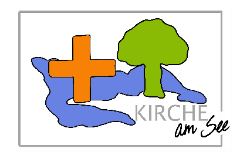 Sonntag, 17.07. 11.00 Uhr  KFD Gottesdienst des Diözesanverbandes mit der „Kirche am See am Heinrich Lübcke Haus, Günne. Alle Frauen sind herzlich eingeladen. Wer eine Mitfahrgelegenheit benötigt, bitte bei Iris Sell melden (Tel. 02925/3701). Donnerstag, 21.07. 8.15 Uhr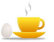 kfd Gemeinschaftsmesse, mit anschl. Frühstück  Samstag 23.7.22 um 10 Uhrkfd-Wandertage 2022 - Frauen unterwegs ...Treffpunkt: vor der Kirche St. Johannes Baptist in 33129 Delbrück, Kirchplatz 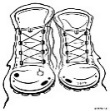 Der Delbrücker Kirchen- und Kapellen-Rundweg ist eine ca. 16 km lange Runde und verläuft durch die Ortsteile Anreppen und Boke. Einkehr zum Abschluss in Delbrück ist möglich. Jede Frau kann teilnehmen mit Wanderkleidung, Verpflegung und Wasser für unterwegs. Es viel zu entdecken, es wird geredet, gelacht und geschwiegen, geistliche Impulse laden zum Nachdenken ein. Anmeldung bei Maria Diedrich mariadiedrich@gmx.deMontag, 25.07. Tag der Frauen in der Liboriwoche, Paderborn Programm am Tag der Frauen in der Liboriwoche: 11.00 Uhr Pontifikalamt im Dom12.30 - 18.00 Uhr kfd-Treff, kleiner Domplatz16.00 Uhr: Andacht im DomVom kfd Bezirksteam wird ein Bus eingesetzt. Abfahrtszeit in Belecke 8.35 Uhr, Rückfahrt 18.00 Uhr, Fahrpreis: 15,-€ für Mitglieder; 18,- € für Nichtmitglieder; verbindliche Anmeldung durch Einzahlung bis zum 18.07. (keine Rückerstattung bei Nichtteilnahme)August 2022Donnerstag 18.08. 8.15 Uhrkfd Gemeinschaftsmesse, wieder mit anschl. Frühstück  Samstag 27.08. 17.30 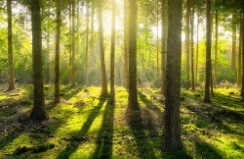 Waldwanderung mit meditativen Elementen Treffpunkt: Gaststätte SchmidtStationen: 1. Wald- eine Welt der Wunder 2. Bäume und Holz in der Bibel 3. WaldbadenMit anschließender Einkehr und Austausch bei „Webers“Anmeldungen bei D. Claus (02925/4834)September 2022Donnerstag 01.09. Abfahrt 6:30 UhrTagesfahrt: Im Namen der Glocke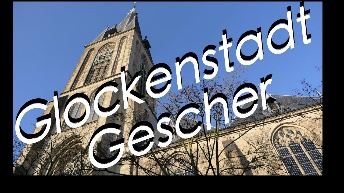 -Glockenstadt Gescher-Sie werden vom Glockenspiel der Glockengießerei begrüßt und schauen anschließend waschechten Glockengießern bei ihrer Arbeit über die Schulter. Nach der Stärkung am Mittag mit einem “Glockenteller” in der Innenstadtgastronomie werden Sie von einer Stadtführerin abgeholt und durch Gescher geführt. Die Führung führt Sie dabei auch durch das Innere der Kirche und zum Simeoni-Gemälde im Rathaus. Zum Abschluss erfahren Sie aus erster Hand wie aus frischen, hochwertigen Rohstoffen Trüffel und Pralinen entstehen. Lassen Sie sich im Café mit kleiner Pralinenauswahl und frischen Kaffee verführen, bevor der Bus Sie in die Heimatorte zurückbringt. Kosten 69,- € Telef. Anmeldung bis zum 25.07. bei Martina Bredenbeck (015152187019)Donnerstag, 15.09. 8.15 Uhrkfd Gemeinschaftsmesse, anschl. FrühstückOktober 2022 Donnerstag, 20.10. 8.15 Uhrkfd Gemeinschaftsmesse, anschl. FrühstückDonnerstag, 20.10. 18.00 Uhr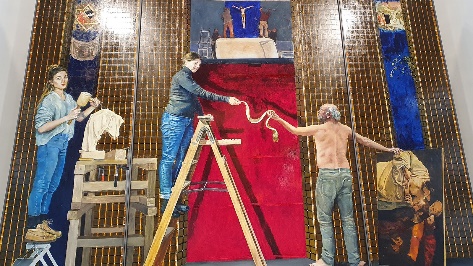 Maria  – eine von uns“ Begegnung mit dem Bild „Maria in Jeans“ von Thomas Jessen und Austausch in gemeinsamer Runde bei Wein und KäseSonntag 23.10. 9:00 – 17:00 Uhr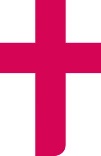 in der Waldwirtschaft Aktionstag "Komm mit! Sei dabei! Eine Reise zur kfd!“" die kfd Vorstände im pastoralen Raum bereiten gemeinsam für Sie einen aktionsreichen Tag vor Stationen der Reise: - Schöpfung/ Klimaschutz, - Gleichberechtigung in der Kirche, - Spiritualität, - Gleichstellung in der Gesellschaft, - Frieden/ Menschenrechte - Frauenleben sind vielfältig vorbereitet. Nähere Infos s. Presse Samstag, 29.10. von 10:00 Uhr -17.00 Uhr Ursulinenschule in WerlDiözesaner Basistag - kfd erleben Begegnung - Information - Austausch Es erwartet Sie ein buntes Programm - Hettwich vom Himmelsberg begleitet den Tag - zahlreiche Workshops, diskutieren, kreativ, …….- leckeres Mittagessen und - Kaffee und Kuchen - verschiedene Inseln zum Spüren mit allen   Sinnen, zum Nachdenken oder zum Ausruhen - Wortgottesdienst Kosten: 15€ inkl. Verpflegung. Ab August Anmeldung Basistag und Wunsch-Workshop über www.kfd-paderborn.de. Wer eine Mitfahrgelegenheit benötigt, bitte bei Deborah Claus (Tel. 02925/4834) melden.
November 2022Freitag, 04.11. 18.00 Uhr (1,5 h)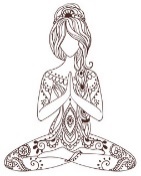 Entspannungsangebot für Frauen: „Kleine Auszeit vom Alltag“ Tauchen Sie ein in das Land der Fantasie. Verschiedene Fantasiereisen werden Ihnen Momente der Ruhe und des Träumens ermöglichen und Sie können an diesem Abend den Alltag für eine Weile hinter sich lassen. Mitbringen: bequeme Kleidung, warme Socken, Decke und Kopfkissen, Isomatte. Anmeldung bei Sigrid Cordes-Arens ab 16:00 Uhr (01516 8143207 bis zum 28.10.2022), für max. 8 Personen; für Mitglieder 5,-€, für Nichtmitglieder: 10,-€Donnerstag, 17.11. 8.15 Uhrkfd Gemeinschaftsmesse, anschl. FrühstückFreitag, 25.11. 19.00 Uhr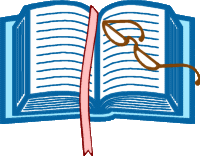 Leseabend von Frauen für Frauen, Das Team der Bücherei und die kfd gestalten zusammen einen literarischen Abend mit Anmeldung bei Sigrid Cordes-Arens 01516 8143207 ab 16:00 UhrMontag, 29.11. 18.00 Uhr 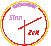 Begegnung im Advent, in der St. Barbara Kirche, Waldhausen Dezember 2022 Donnerstag 15.12. 8.15 Uhrkfd Gemeinschaftsmesse, anschl. Frühstück Mitarbeitertreffen im 2. HJ: Montag: 29.08./ 24.10. 19:00 UhrVorankündigung für 2023"Spieleabend" Verschiedene Karten- und Brettspiele Sockenstrickkurs, verschiedene Möglichkeiten für Ferse und Spitze werden gezeigt, 3 AbendeApril/ Mai 2023Im Frühjahr möchten wir gerne eine Fahrt nach Telgte anbieten. Neben der Besichtigung der Basilika ist ein Besuch im Westfälischen Museum für religiöse Kultur geplant. Sehenswert ist auch die Innenstadt, sowie die schöne Umgebung rund um die Ems. Der im Park angelegte Kreuzweg lädt ebenfalls zum Verweilen ein. Um die Tagestour genauer planen zu können, bitten wir vorab um Rückmeldungen bis 30.09. bei Martina Bredenbeck (015152187019), wer an dieser Fahrt Interesse hat (keine verbindliche Anmeldung). Und wie immer – last but not least:Neue Mitarbeiterinnen in der Ortsgruppe sind uns jederzeit herzlich willkommen. Der Vorstand freut sich, wenn interessierte Frauen sich melden. Die Mitarbeit kann auch gerne projektbezogen (Vorträge, Workshops, Angebote für Kinder oder Frauen) sein und gerne individuell abgesprochen werden.Einzahlung auf das Konto der kfd MüSiWa Bankverbindung: IBAN: DE13414601160071671101Treffpunkt (soweit nicht anders vermerkt):  Pfarrheim oder PfarrkircheUnsere kfd Ankündigungen finden Sie auch im Internet  auf dieser Seite: www.pastoralverbund-moehnetal.de Kath. FrauengemeinschaftMülheim-Sichtigvor-Waldhausen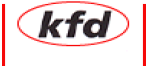 Programm für das 2. Halbjahr 2022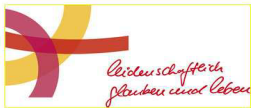 kfd MüSiWa – Neuanfang Corona hat zwei Jahre unser Leben in vielen Bereichen sehr eingeschränkt. Auch die kfd Arbeit war davon betroffen. Aber auch die schwindende Zahl unserer Mitarbeiterinnen erschwerte die Arbeit. In der Jahreshauptversammlung 2022 konnten wir gemeinsam einen Wendepunkt setzen. Neue Arbeitskreise haben sich gebildet und erarbeiten Angebote für alle Frauen unserer Gemeinschaft. Aus jedem Arbeitskreis hat sich dankenswerter Weise eine Frau bereit erklärt, im Vorstand als Koordinierungsstelle mitzuarbeiten. Unser neuer Vorstand hat nun erstmals seit 2019 wieder ein Halbjahresprogramm für sie zusammengestellt. Wir würden uns über eine rege Teilnahme bei allen diesen Angeboten sehr freuen! Selbstverständlich sind wir als neuer Vorstand auch stets offen für Angebote, die Sie als Mitglied (oder auch als Nichtmitglied) unserer Gemeinschaft machen können und nehmen das gerne in unser nächstes Programm auf. Ihr kfd Vorstand